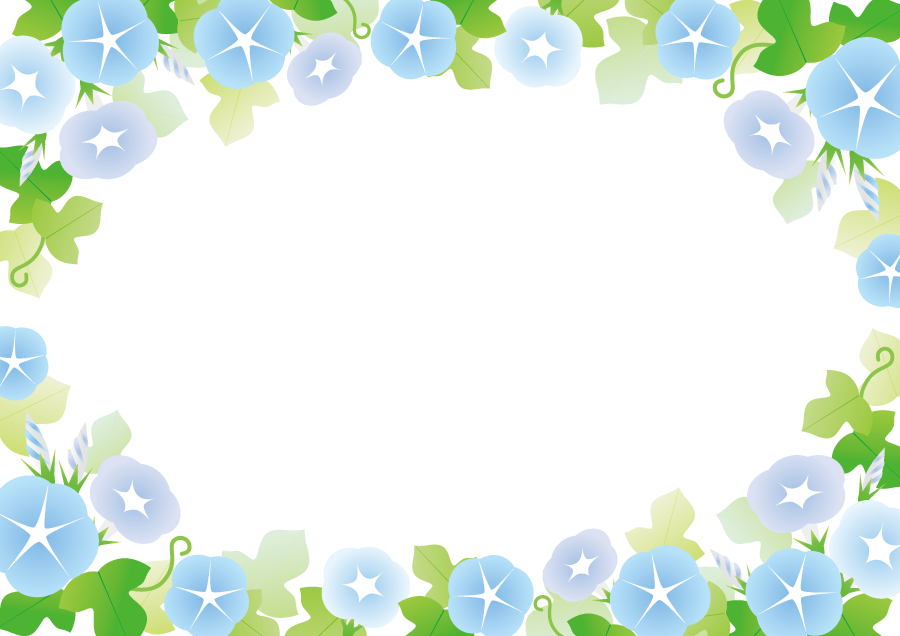 デイサービスセンター新橋さくらの園いきいき・なごみ令和１年７月の予定お知らせ七夕の日　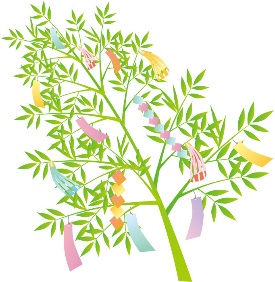 七夕飾りを作り、短冊に願い事を書きましょう。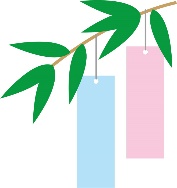 涼しげなおやつ作りも行います。カラオケ大会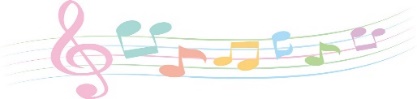 歌は,認知症予防にもよいプログラムです。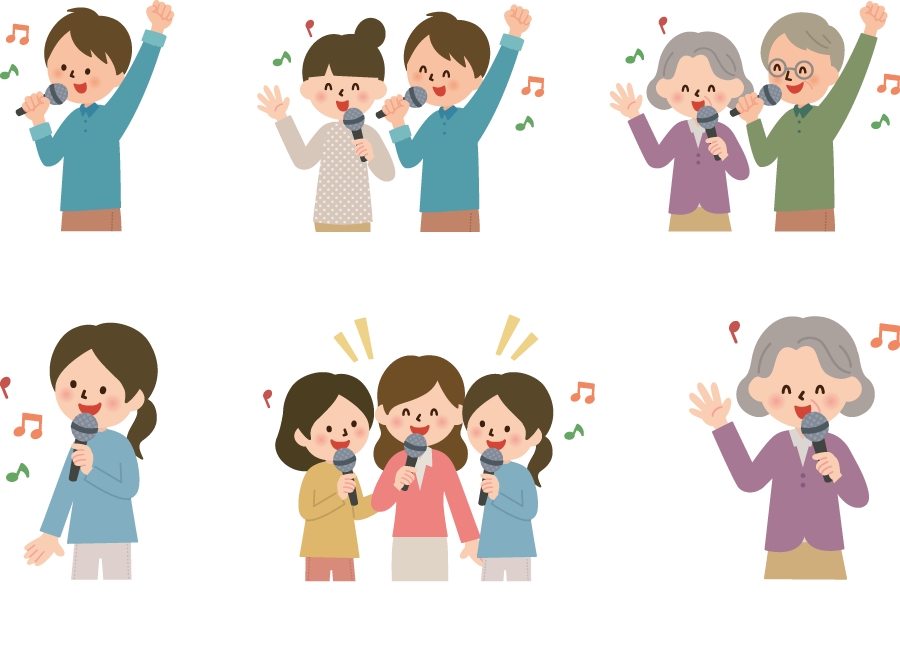 大きく呼吸をして、笑顔で大きな声を出しましょう。7月27日（土）は土用の丑の日です。　　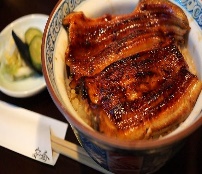 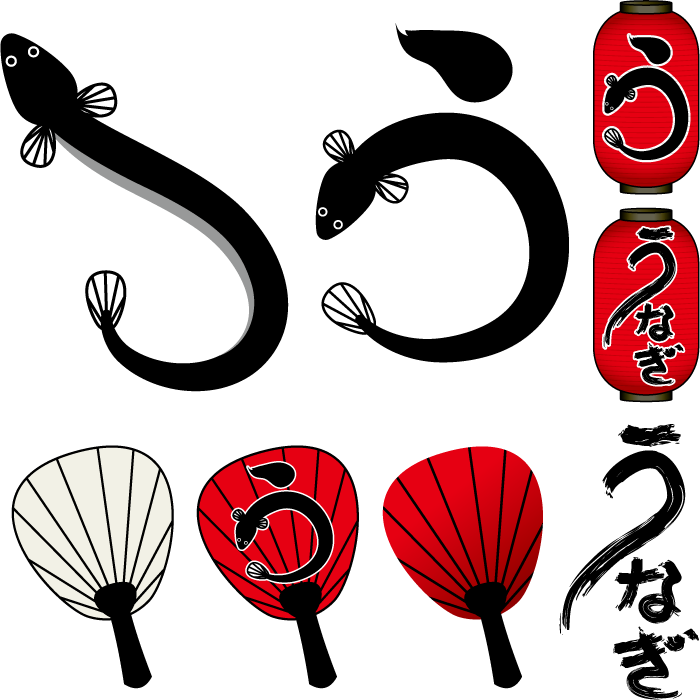 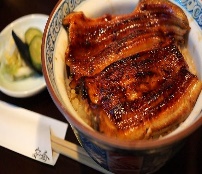 鰻を食べて今年も元気に暑い夏を乗り越えましょう。夏祭り準備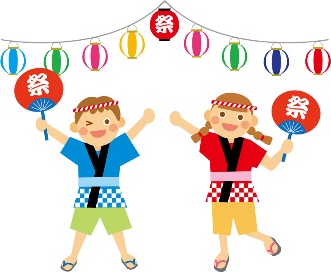 8月のお祭りを皆さんで作り上げましょう。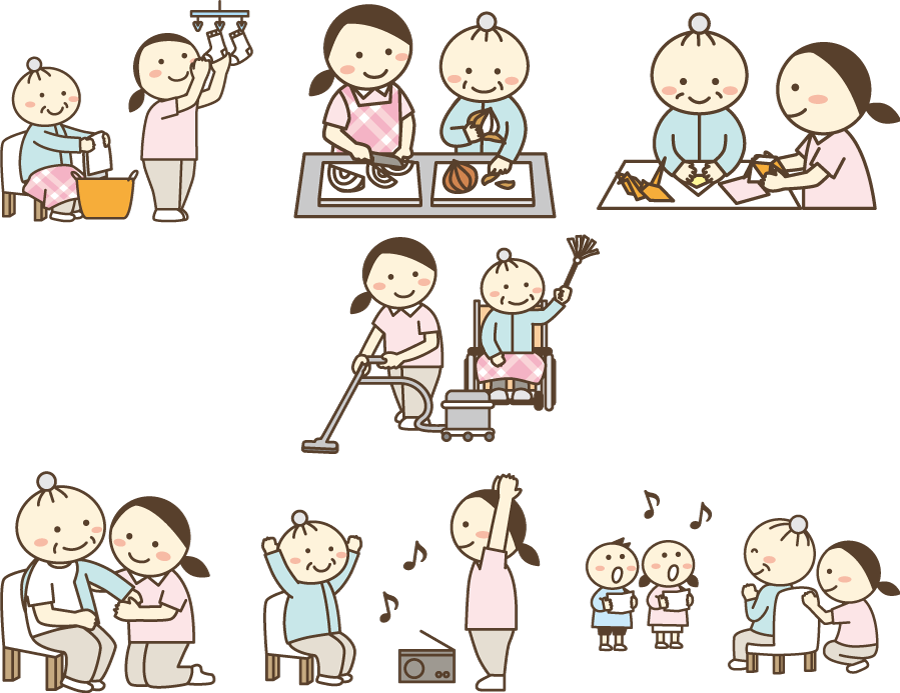 認知症予防体操（毎日） 考えながら体操を行います。さくらポイント　（ポイント貯めてお楽しみ！）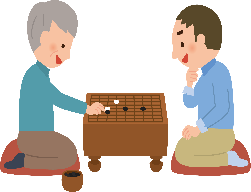 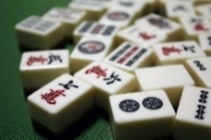 皆様のやりがいに繋がっています。麻雀や囲碁　　　　ご希望の方、日程などお問い合わせください。ご見学随時お受けしております。お気軽にお問合せください。電話：０３－３４３３－０１８５　　　　担当　:　佐久間